INICIATIVA LEY DE INGRESOS DEL MUNICIPIO DE ACANCEH, YUCATÁN, PARA EL EJERCICIO FISCAL 2020:TÍTULO PRIMERODE LOS CONCEPTOS DE INGRESOSCAPÍTULO ÚNICODel Objeto de la Ley y los Conceptos de IngresosArtículo 1.- La presente ley tiene por objeto establecer los conceptos por los que la hacienda pública del Municipio de Acanceh, Yucatán percibirá ingresos durante el ejercicio fiscal 2020; las tasas, cuotas y tarifas aplicables para el cálculo de las contribuciones; así como el estimado de ingresos a percibir en el mismo período.Artículo 2.- De conformidad con lo establecido por el Código Fiscal y la Ley de Coordinación Fiscal, y la Ley de Hacienda del Municipio de Acanceh, todas del Estado de Yucatán para cubrir el gasto público y demás obligaciones a su cargo, la Hacienda Pública del Municipio de Acanceh, Yucatán percibirá ingresos durante el ejercicio fiscal 2020, por los siguientes conceptos:I.- Impuestos;II.- Derechos;III.- Contribuciones de Mejoras;IV.- Productos;V.- Aprovechamientos; VI.- Participaciones; VII.- Aportaciones, yVIII.- Ingresos Extraordinarios.TÍTULO SEGUNDODE LAS TASAS, CUOTAS Y TARIFASCAPÍTULO IDe la Determinación de las Tasas, Cuotas y TarifasArtículo 3.- En términos de lo dispuesto por el artículo 2 de la Ley de Hacienda del Municipio de Acanceh, Yucatán, las tasas, cuotas y tarifas aplicables para el cálculo de impuestos, derechos y contribuciones, a percibir por la Hacienda Pública Municipal durante el ejercicio fiscal 2020, serán las establecidas en esta Ley.CAPÍTULO IIImpuestosSección Primera Impuesto PredialArtículo 4.- El impuesto predial calculado con base en el valor catastral de los predios, se determinará aplicando la siguiente tarifa:TARIFAEl cálculo de la cantidad a pagar se realizará de la siguiente manera: la diferencia entre el valor catastral y el límite inferior se multiplicará por el factor aplicable, y el producto obtenido se sumará a la cuota fija.Cuando se pague la totalidad el impuesto predial durante los meses de enero, febrero y marzo del año, el contribuyente gozará de un descuento del 20% en el mes de enero, 15% en el mes de febrero y 10 % en el mes de marzo sobre la cantidad determinada.Todo predio destinado a la actividad agropecuaria 10 al millar anual sobre el valor registrado o catastral, sin que la cantidad exceda a lo establecido por la legislación agraria federal para terrenos ejidales.Artículo 5.- Para efectos de la determinación del impuesto predial con base en el valor catastral, se establece la siguiente:TABLA DE VALORES UNITARIOS DE TERRENOS Y CONSTRUCCIONES VALORES CATASTRALES DE TERRENOArtículo 6.- El impuesto predial calculado con base en los frutos civiles que produzcan los predios, se determinará aplicando la siguiente tarifa:I.- Habitacional: 3 % mensual sobre el monto de la contraprestación.II.- Comercial: 5 % mensual sobre el monto de la contraprestación.Sección SegundaImpuesto Sobre Adquisición de InmueblesArtículo 7.- El impuesto sobre adquisición de inmuebles se calculará aplicando a la base señalada en la Ley de Hacienda del Municipio de Acanceh, Yucatán, la tasa del 2%.Sección TerceraImpuesto Sobre Diversiones y Espectáculos PúblicosArtículo 8.- El impuesto sobre diversiones y espectáculos públicos que se enumeran, se calculará aplicando a las bases establecidas en la Ley de Hacienda del Municipio de Acanceh, Yucatán, las siguientes tasas:No causarán impuesto los eventos culturales.Para la autorización y pago respectivo tratándose de carreras de caballos, el contribuyente deberá acreditar haber obtenido el permiso de la autoridad estatal o federal correspondiente.CAPÍTULO IIIDerechosSección PrimeraDerechos por Servicios de Licencias y PermisosArtículo 9.- El cobro de derechos por el otorgamiento de licencias o permisos para el funcionamiento de establecimientos o locales, cuyos giros sean la venta de bebidas alcohólicas, se realizará con base en las siguientes tarifas:Para el otorgamiento de licencias para el funcionamiento de establecimientos con giros relacionados con la venta de bebidas alcohólicas, se cobrará una cuota de acuerdo a la siguiente tarifa:Artículo 10.- Al cobro de derechos por el otorgamiento de licencias o permisos eventuales para el funcionamiento de establecimientos o locales, cuyos giros sean la venta de bebidas alcohólicas, se aplicará la cuota diaria de: $ 1,500.00Artículo 11.- Para la autorización de funcionamiento en horario extraordinario de giros relacionados con la venta de bebidas alcohólicas se aplicará por cada hora la siguiente tarifa:I.- Vinaterías o licores en envase cerrado………………………………………………………. $ 300.00                            II.- Expendio de cerveza en envase cerrado……………………………………………………….	$300.00 III.- Supermercados con área de bebidas alcohólicas ………………………..	$300.00IV.- Minisúper……………………………………………………………   $300.00V.-Expendios de vinos, licores y cervezas…………………………………$300.00VI.-Tienda de autoservicios (de conveniencia)………………………….$300.00VII.-Bodega o distribuidora de bebidas alcohólicas……………………..$300.00Artículo 12.- El cobro de derechos por el otorgamiento de licencias o permisos de funcionamiento a establecimientos cuyo giro sea la prestación de servicios, y que incluyan la venta de bebidas alcohólicas, se realizará con base en las siguientes cuotas:I.-	Centros nocturnos…	$ 100,000.00II.-	Cantinas y bares…	$ 70,000.00III.-  Discotecas y clubes sociales…	$ 90,000.00IV.-  Salones de baile, billar o boliche	$ 60,000.00V.-   Restaurantes, hoteles	$ 80,000.00VI.-  Centros recreativos, deportivos y salón cerveza…	$ 90,000.00VII.- Fondas, taquerías y loncherías………………………………………….  .$45,000.00VIII.- Moteles…	$ 50,000.00IX.- Cabaret………………………………………………………………………..$150,000.00X.-Restaurant de lujo…………………………………………………………….$60,000.00XI.-Pizzería……………………………………………………………………….$45,000.00XII.-Video bar……………………………………………………………………..$80,000.00XIII.-Sala de recepciones y/o fiestas…………………………………………..$25,000.00Artículo 13.- Por el otorgamiento de la revalidación anual de licencias para el funcionamiento de los establecimientos que se relacionan en los artículos 9 y 12 de la ley se pagará un derecho conforme a las siguientes tarifas:I.-	Vinaterías y licorerías en envase cerrado	$ 5,500.00II.-	Expendios de cerveza en envase cerrado	$ 5,500.00III.-	Supermercados con área de bebidas alcohólicas	$ 20,000.00IV.-   Minisúper…	$ 15,000.00V.-	Expendio de vinos, licores y cervezas…	$9,000.00VI.-   Tienda de autoservicio (de conveniencia)	$60,000.00VII.-  Bodega o distribuidora de bebidas alcohólicas	$2,000.00VIII.- Centros nocturnos	$ 30,000.00IX.-   Cantinas y bares…	$10,500.00X.-	Discotecas y clubes sociales…	$ 15,000.00XI.-   Salones de baile, billar o boliche…	$ 10,500.00XII.-  Restaurantes, hoteles	$ 20,000.00XIII.-Centros recrativos, deportivos y salones de servicio…………………$15,000.00  XIV.- Fondas, taquerías y loncherías                                  $ 5,500.00XV.-  Moteles…	$15,000.00XVI.-Cabaret…………………………………………………………………….$40,000.00XVII.-Restaurante de lujo……………………………………………………..$22,000.00XVIII.- Pizzería………………………………………………………………… $15,000.00XIX.- Video bar…………………………………………………………………$15,000.00XX.-Sala de recepciones y/o fiestas…………………………………………$10,000.00Artículo 14.- El cobro de derechos por el otorgamiento de licencias, permisos o autorizaciones para el funcionamiento de establecimientos y locales comerciales o de servicios, se realizará con base en las siguientes tarifas:En cumplimiento a lo dispuesto por el artículo 10-A de la Ley de Coordinación Fiscal Federal, el cobro de los derechos a que se refiere este artículo, no condiciona el ejercicio de las actividades comerciales, industriales o de prestación de servicios.Artículo 15.- El cobro de derechos por el otorgamiento de licencias o permisos para la instalación de anuncios de toda índole, se realizará con base en las siguientes cuotas:Clasificación de los anunciosI.- Por su posición o ubicación:De fachadas, muros, y bardas. $ 15.00 por m2.II.- Por su duración:Anuncios temporales: duración que no exceda los sesenta días: $ 10.00 por m2.Anuncios permanentes: anuncios pintados, placas denominativas, fijados en cercas y muros, cuya duración exceda los sesenta días: $ 50.00 por m2.Anuncios temporales luminosos que no exceda los sesenta días $ 15.00 por m2III.- Por su colocación: Hasta por 30 díasColgantes	$ 15.00 por m2.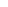 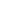 De azotea	$ 15.00 por m2.Pintados	$ 12.00 por m2.Luminosos	$ 12.00 por m2.Sección SegundaDerechos por Servicios que presta la Dirección de Desarrollo UrbanoArtículo 16.- La tarifa del derecho por los servicios que presta la Dirección de Desarrollo Urbano, se pagará conforme a lo siguiente:LICENCIA DE CONSTRUCCIÓN:Tipo A Clase 1 $ 3.00 por metro cuadrado Tipo A Clase 3 $ 5.00 por metro cuadrado Tipo B Clase 1 $ 1.00 por metro cuadrado Tipo B Clase 3 $ 2.00 por metro cuadrado Tipo A Clase 2 $ 4.00 por metro cuadrado Tipo A Clase 4 $ 5.00 por metro cuadrado Tipo B Clase 2 $ 1.50 por metro cuadrado Tipo B Clase 4 $ 2.50 por metro cuadradoCONSTANCIA DE TERMINACIÓN DE OBRA:Tipo A Clase 1 $ 1.00 por metro cuadrado Tipo A Clase 2 $ 1.50 por metro cuadrado Tipo A Clase 3 $ 1.50 por metro cuadrado Tipo A Clase 4 $ 2.00 por metro cuadradoTipo B Clase 1 $ 1.00 por metro cuadrado Tipo B Clase 2 $ 1.00 por metro cuadrado Tipo B Clase 3 $ 1.00 por metro cuadrado Tipo B Clase 4 $ 1.00 por metro cuadradoCONSTANCIA DE UNIÓN Y DIVISIÓN DE INMUEBLES SE PAGARÁ:Tipo A Clase 1 $ 6 .00 por metro cuadrado Tipo A Clase 2 $ 6.00 por metro cuadrado Tipo A Clase 3 $ 6.00 por metro cuadrado Tipo A Clase 4 $ 6.00 por metro cuadrado Tipo B Clase 1 $ 5.00 por metro cuadrado Tipo B Clase 2 $ 5.00 por metro cuadrado Tipo B Clase 3 $ 5.00 por metro cuadrado Tipo B Clase 4 $ 5.00 por metro cuadradoLas características que identifican a las construcciones por su tipo y clase se determinarán de conformidad con lo establecido en el artículo 69 de la Ley de Hacienda del Municipio de Acanceh, Yucatán.I.- Licencia para realizar demolición $ 2.00 por metro cuadradoII.- Constancia de alineamiento $ 2.00 por metro lineal de frente o frentes del predio que den a la vía públicaIII.- Sellado de planos $ 40.00 por el servicioIV.- Licencia para hacer cortes en banquetas, pavimento (zanjas) y guarniciones $ 30.00 por metro linealV.- Constancia de régimen de condominio $ 45.00 por predio, departamento o local VI.- Constancia para obras de urbanización $ 2.00 por metro cuadrado de vía pública VII.- Revisión de planos para trámites de uso del suelo $ 50.00VIII.- Licencias para efectuar excavaciones $ 15.00 por metro cúbicoIX.- Licencia para construir bardas o colocar pisos $ 2.00 por metro cuadrado X.- Permiso por construcción de fraccionamientos $ 5.00 por metro cuadrado XI.- Permiso por cierre de calles por obra en construcción $ 150.00 por día XII.- Constancia de inspección de uso de suelo $ 30.00Sección TerceraDerechos por Servicios de VigilanciaArtículo 17.- El cobro de derechos por el servicio de vigilancia que presta el Ayuntamiento a los particulares que lo soliciten, se determinará aplicando las siguientes cuotas:Este servicio no se otorgará a espectáculos consistentes en carreras de caballos.Sección CuartaDerechos por Servicios de Certificaciones y ConstanciasArtículo 18.- El cobro de derechos por el servicio de certificados y constancias que presta el Ayuntamiento, se realizará aplicando las siguientes tarifas:Servicio:Por cada certificado que expida cualesquiera de las dependencias del ayuntamiento, se pagará un derecho de $ 15.00; salvo en aquellos casos en que esta propia ley señale de manera expresa otra tasa o tarifa y el certificado de estar al corriente en el pago del impuesto predial, que para su expedición requerirá el anexo del recibo de pago de este derecho.Sección Quinta Derechos por Servicio de RastroArtículo 19.- El cobro de derechos por los servicios de rastro que preste el Ayuntamiento, se calculará aplicando las siguientes tarifas:Sección SextaDerechos por el Servicio de Supervisión Sanitaria de Matanza de Animales de ConsumoArtículo 20.- Los derechos por el servicio de supervisión sanitaria de matanza de animales en domicilio para consumo, se pagarán con base en la cuota de:I.-	Ganado porcino $ 20.00 por cabezaII.-	Ganado vacuno $ 50.00 por cabezaSección Séptima Derechos por Servicios de CatastroArtículo 21.- La cuota que se pagará por los servicios que presta el Catastro Municipal, causarán derechos de conformidad con la siguiente tarifa.I.- Emisión de copias fotostáticas simples.Por cada hoja simple tamaño carta, de cédulas, planos, parcelas, formas de manifestación de traslación de dominio o cualquier otra manifestación	$ 17.00Por cada copia simple tamaño oficio	$   25.00II.- Por expedición de copias fotostáticas certificadas de:Cédulas, planos, parcelas, manifestaciones, tamaño carta	$   32.00Fotostáticas de plano tamaño oficio, por cada una	$   37.00Fotostáticas de plano hasta 4 veces tamaño oficio, por cada una	$   65.00Fotostáticas de planos mayores de 4 veces de tamaño oficio por cada una $ 125.00III.- Por expedición de oficios de:División (por cada parte)	$ 60.00Unión, rectificación de medidas, urbanización y cambio de nomenclatura $ 60.00Cédulas catastrales	$ 130.00Constancias de no propiedad, única propiedad, valor catastral, número oficial de predio,Certificado de inscripción vigente, información de bienes inmuebles	$ 90.00Certificado de inscripción vigente, constancia de valor catastral	$ 130.00Constancia de Factibilidad de uso del suelo	$ 200.00IV.- Por elaboración de planos:Catastrales a escala	$ 300.00Planos topográficos hasta 100 has.	$ 700.00V.- Por revalidación de oficios de división, unión y rectificación de medidas $40.00VI.- Por reproducción de documentos microfilmados:Tamaño carta	$ 60.00Tamaño oficio	$ 75.00VII.- Por diligencias de verificación de medidas físicas y de colindancias de predios $ 300.00 Con informe pericial	$ 500.00VIII.- Por actualizaciones de predios urbanos se causarán y pagarán los siguientes derechos:Artículo 22.- No causarán derecho alguno, las divisiones o fracciones de terrenos en zonas rústicas que sean destinadas plenamente a la producción agrícola o ganadera.Artículo 23.- Los fraccionamientos causarán derechos de deslindes, excepción hecha de lo dispuesto en el artículo anterior, de conformidad con lo siguiente:I.- Hasta 160,000 m2	$ 0.080 por m2II.- Más de 160,000 m2 Por metros excedentes	$ 0.035 por m2Artículo 24.- Quedan exentas del pago de los derechos que estable esta sección, las instituciones públicas.Sección OctavaDerechos por el Uso y Aprovechamiento de los Bienes del Dominio Público MunicipalArtículo 25.- El cobro de derechos por el uso y aprovechamiento de los bienes del dominio público municipal, se calculará aplicando las siguientes tarifas:I.-	Locatarios fijos en bazares y mercados municipales  $	50.00 por díaII.-   Locatarios semifijos	$	30.00 por díaIII.-  Por uso de baños públicos	$	5.00 por servicioIV.-  Derecho de piso	$	20.00 por díaV.-   Revalidación de concesión de locales	$	3,500.00Sección NovenaDerechos por Servicio de Limpia y Recolección de BasuraArtículo 26.- El cobro de derechos por el servicio de limpia y recolección de basura que presta el Ayuntamiento, se calculará aplicando las siguientes cuotas:I.- Servicio de recolecta habitacional	$ 15.00 mensual II.- Servicio de recolecta comercial	$ 50.00 mensual III.- Servicio de recolecta industrial:	$ 100.00 Mensual IV.- Súper mercados	$ 200.00 MensualPor recolección esporádica	$ 200.00 por viajePor recolección periódica	$ 700.00 semanalIV.- Por el uso de basureros propiedad del Municipio se causará y cobrará de acuerdo a la siguiente clasificación:Basura domiciliaria	$ 50.00 por viajeDesechos orgánicos	$ 100.00 por viajeDesechos industriales	$ 200.00 por viajeSección DécimaDerechos por Servicios de PanteonesArtículo 27.- El cobro de derechos por los servicios de panteones que preste el Ayuntamiento, se calculará aplicando las siguientes cuotas:I.- Inhumación por 3 años…	$ 200.00II.- Exhumación…	$ 170.00III.- Permiso de mantenimiento ó construcción de cripta o gaveta en cualquiera de las clases de los panteones municipales	$ 120.00IV.- Exhumación después de transcurrido el término de ley…	$ 150.00V.- A solicitud del interesado anualmente por mantenimiento se pagará	$ 300.00En las fosas o criptas para niños, las tarifas aplicadas a cada uno de los conceptos serán el 50% de las aplicadas por los adultos.Artículo 28.- Por el uso de fosa a perpetuidad se pagará la cuota de $ 3,500.00.El pago de los derechos correspondientes se hará en el momento en que se solicite el servicio.Sección Décima PrimeraDerechos por Servicios de la Unidad de Acceso a la InformaciónArtículo 29.- El cobro de los derechos por los servicios de la Unidad Municipal de Acceso a la Información, que preste el Ayuntamiento se realizará de acuerdo con las siguientes tarifas:Sección Décima Segunda Derechos por Servicios de Agua PotableArtículo 30.- Por los servicios de agua potable que preste el Municipio se pagarán bimestralmente las siguientes cuotas:Por interconexión de Fraccionamiento a la red Municipal $ 3,500.00Sección Décima TerceraDerechos por Servicio de Depósito Municipal de VehículosArtículo 31.- El cobro de derechos por el servicio de corralón que preste el Ayuntamiento, se realizará de conformidad con las siguientes tarifas diarias:Sección Décima CuartaDerechos por Servicio de Alumbrado PúblicoArtículo 32.- La tarifa para el pago del derecho de alumbrado público será la que resulte de la división entre la base y los sujetos establecidos en la Ley de Hacienda del Municipio de Acanceh, Yucatán.CAPÍTULO IVContribuciones de MejorasArtículo 33.- Una vez determinado el costo de la obra, en términos de lo dispuesto por la Ley de Hacienda del Municipio de Acanceh, Yucatán, se aplicará la tasa que la autoridad haya convenido con los beneficiarios, procurando que la aportación económica no sea ruinosa o desproporcionada; lacantidad que resulte se dividirá entre el número de metros lineales, cuadrados o cúbicos, según corresponda al tipo de la obra, con el objeto de determinar la cuota unitaria que deberán pagar los sujetos obligados.CAPÍTULO VProductosArtículo 34.- La Hacienda Pública Municipal percibirá productos derivados de sus bienes muebles e inmuebles, así como financieros, de conformidad a lo dispuesto en la Ley de Hacienda del Municipio de Acanceh, Yucatán.CAPÍTULO VIAprovechamientosArtículo 35.- La Hacienda Pública Municipal percibirá aprovechamientos derivados del cobro de multas administrativas, impuestas por autoridades federales no fiscales; multas impuestas por el Ayuntamiento por infracciones a la Ley de Hacienda del Municipio de Acanceh, Yucatán, o a los reglamentos administrativos.Artículo 36.- Las personas que cometan infracciones señaladas en el artículo 158 de la Ley de Hacienda del Municipio de Acanceh, Yucatán se harán acreedoras a las siguientes sanciones:I.- Serán sancionadas con multa de 1 a 5 unidades de medida y actualización, las personas que cometan las infracciones contenidas en las fracciones I, III, IV y V;II.- Serán sancionadas con multa de 1 a 10 unidades de medida y actualización, las personas que cometan la infracción contenida en la fracción VI;III.- Serán sancionadas con multa de 1 a 30 unidades de medida y actualización, las personas que cometan la infracción contenida en la fracción II, yIV.- Serán sancionadas con multas de 1 a 10 unidades de medida y actualización, las personas que cometan la infracción contenida en la fracción VII.Si el infractor fuese jornalero, obrero o trabajador, no podrá ser sancionado con multa mayor del importe de su jornal o salario mínimo de un día.Tratándose de trabajadores no asalariados, la multa no excederá del equivalente a un día de su ingreso.Cuando se aplique una sanción la autoridad deberá fundar y motivar su resolución. Se considerará agravante el hecho de que el infractor sea reincidente. Habrá reincidencia cuando:Tratándose de infracciones que tengan como consecuencia la omisión en el pago de contribuciones, la segunda o posteriores veces que se sancione el infractor por ese motivo.Tratándose de infracciones que impliquen la falta de cumplimiento de obligaciones administrativas y/o fiscales distintas del pago de contribuciones, la segunda o posteriores veces que se sancione al infractor por ese motivo.Artículo 37.- Para el cobro de las multas por infracciones a los reglamentos municipales, se estará a lo dispuesto en cada uno de ellos.CAPÍTULO VIIParticipaciones y AportacionesArtículo 38.- El Municipio percibirá participaciones federales y estatales, así como aportaciones, de conformidad con lo establecido por la Ley de Coordinación Fiscal Federal y la Ley de Coordinación Fiscal del Estado de Yucatán.CAPÍTULO VIIIIngresos ExtraordinariosArtículo 39.- El Municipio podrá percibir ingresos extraordinarios vía empréstitos o financiamientos; o a través de la Federación o el Estado, por conceptos diferentes a las participaciones y aportaciones; de conformidad con lo establecido por las Leyes respectivas.TÍTULO TERCERODEL PRONÓSTICO DE INGRESOSCAPÍTULO ÚNICODe los Ingresos a PercibirArtículo 40.- Los impuestos que el municipio percibirá se clasificarán como sigue:Artículo 41.- Los derechos que el municipio percibirá se causarán por los siguientes conceptos:Artículo 42.- Las contribuciones de mejoras que la Hacienda Pública Municipal tiene derecho de percibir, serán las siguientes:Artículo 43.- Los ingresos que la Hacienda Pública Municipal percibirá por concepto de productos, serán las siguientes:Artículo 44.- Los ingresos que la Hacienda Pública Municipal percibirá por concepto de aprovechamientos, se clasificarán de la siguiente manera:Artículo 45.- Los ingresos por Participaciones que percibirá la Hacienda Pública Municipal se integrarán por los siguientes conceptos:Artículo 46.- Las aportaciones que recaudará la Hacienda Pública Municipal se integrarán con los siguientes conceptos:Artículo 47.- Los ingresos extraordinarios que podrá percibir la Hacienda Pública Municipal serán los siguientes:T r a n s i t o r i o:Artículo Único.- Para poder percibir aprovechamientos vía infracciones por faltas administrativas, el Ayuntamiento deberá contar con los reglamentos municipales respectivos, los que establecerán los montos.Límite inferiorLímite superiorCuota final anualFactor para aplicar al excedente dellímitePesospesospesos$	0.01$	50,000.00$	50.000.0005$	50,000.01$	100,000.00$	75.000.0008$	100,000.01$	200,000.00$	90.000.0012$	200,000.01$	300,000.00$	150.000.0017$	300,000.01$	400,000.00$	230.000.0022$	400,000.01En adelante$	350.000.0030COLONIA O CALLETRAMOENTRE$ POR M2COLONIA O CALLECALLECALLESECCIÓN 1DE LA CALLE 21 A LA CALLE 19141650.00DE LA CALLE 19 A LA CALLE 17121630.00DE LA CALLE 17 A LA CALLE 15101620.00RESTO DE LA SECCIÓN15.00SECCIÓN 2DE LA CALLE 21 A LA CALLE 251620100.00DE LA CALLE 25 A LA CALLE 27142040.00DE LA CALLE 27 A LA CALLE 31102020.00RESTO DE LA SECCIÓN15.00SECCIÓN 3DE LA CALLE 21 A LA CALLE 232022100.00DE LA CALLE 23 A LA CALLE 25202480.00DE LA CALLE 25 A LA CALLE 29202840.00DE LA CALLE 29 A LA CALLE 31203220.00RESTO DE LA SECCIÓN15.00SECCIÓN 4DE LA CALLE 21 A LA CALLE 19162250.00DE LA CALLE 19 A LA CALLE 17162640.00DE LA CALLE 217 A LA CALLE 15163430.00RESTO DE LA SECCIÓN15.00ZONA COMERCIAL130.00COLONIA EL ZAPOTAL30.00COLONIA SANTO DOMINGO30.00FRACCIONAMIENTOS100.00TIPO$ POR HECTÁREA$ POR M2RUSTICO$	700.00$ 15.00BRECHA$ 1,000.00$ 20.00CAMINO BLANCO CARRETERA$ 3,000.00$ 30.00TIPO DE MATERIAL DE LA CONSTRUCCIÓNVALOR POR M2BLOCKS Y CONCREO CON TECHOS DE VIGAS Y BOVEDILLAS$ 1,000.00BLOCKS Y CONCRETOS CON TECHOS DE LAMINAS DE ZINC OASBESTO$ 500.00BLOCKS Y CONCRETOS CON TECHOS DE LAMINAS DE CARTÓN$ 300.00MAMPOSTERÍA CON TECHOS DE ROLLIZOS, VIGAS DE HIERRO,MADERA TEJA$	4.00MAMPOSTERIA CON TECHOS DE LÁMINAS DE ZINC O ASBESTO$	2.00MAMPOSTERÍA CON TECHOS DE LÁMINAS DE CARTON$	1.00MAMPOSTERÍA CON TECHOS DE PAJA, CARTÓN O RIPIO$	1.00CONCEPTOCUOTA FIJABailes populares5 %Bailes internacionales5 %Luz y sonido5 %Circos5 % x díaCarreras de caballos5 %Juegos mecánicos grandes (6 en adelante)5 % x díaJuegos mecánicos (1 a 5)5 % x díaTrenecito5 % x díaCarritos y motocicletas5 % x díaEspectáculos taurinos5 % x díaI.- Vinatería o licorería en envase cerrado$ 45,000.00II.- Expendio de cerveza en envase cerrado$ 60,000.00III.- Supermercados con área de bebidas alcohólicas$ 150,000.00IV.- Minisúper$ 20,000.00V.- Expendio de vinos, licores y cerveza$ 60,000.00VI.- Tiendas de autoservicio (conveniencia)VII.-Bodegas o Distribuidora de Bebidas Alcohólicas$140,000.00$45,000.00I.GIRO COMERCIAL DE SERVICIOSGIRO COMERCIAL DE SERVICIOSGIRO COMERCIAL DE SERVICIOSGIRO COMERCIAL DE SERVICIOSEXPEDICIÓNRENOVACIÓNII.Fábrica de paletas y jugos embolsadosFábrica de paletas y jugos embolsadosFábrica de paletas y jugos embolsadosFábrica de paletas y jugos embolsados$	2,000.00$	1,000.00III.Carnicerías, pollerías y pescaderíasCarnicerías, pollerías y pescaderíasCarnicerías, pollerías y pescaderíasCarnicerías, pollerías y pescaderías$	1,500.00$	750.00IV.Panaderías y tortilleríasPanaderías y tortilleríasPanaderías y tortilleríasPanaderías y tortillerías$	2,000.00$	1,000.00V.Expendios de refrescosExpendios de refrescosExpendios de refrescosExpendios de refrescos$	1,500.00$	750.00VI.Farmacias, boticas y similaresFarmacias, boticas y similaresFarmacias, boticas y similaresFarmacias, boticas y similares$	8,000.00$	4,000.00VII.Expendio de refrescos naturalesExpendio de refrescos naturalesExpendio de refrescos naturalesExpendio de refrescos naturales$	600.00$	300.00VIII.Compra/venta de oro y plataCompra/venta de oro y plataCompra/venta de oro y plataCompra/venta de oro y plata$	8,000.00$	4,000.00IX.Taquerías, loncherías y fondasTaquerías, loncherías y fondasTaquerías, loncherías y fondasTaquerías, loncherías y fondas$	1,500.00$	750.00X.Bancos y oficinas de cobrosBancos y oficinas de cobrosBancos y oficinas de cobrosBancos y oficinas de cobros$	40,000.00$	20,000.00XI.Tortillerías y molinos de nixtamalTortillerías y molinos de nixtamalTortillerías y molinos de nixtamalTortillerías y molinos de nixtamal$	1,500.00$	750.00XII.TlapaleríasTlapaleríasTlapaleríasTlapalerías$	4,000.00$	2,000.00XIII.Compra/ventaconstruccióndematerialesde$	12,000.00$	6,000.00XIV.Tiendas, tendejones y misceláneasTiendas, tendejones y misceláneasTiendas, tendejones y misceláneasTiendas, tendejones y misceláneas$	800.00$	400.00XV.BisuteríaBisuteríaBisuteríaBisutería$	800.00$	400.00XVI.Compra/venta de motos y refaccionariasCompra/venta de motos y refaccionariasCompra/venta de motos y refaccionariasCompra/venta de motos y refaccionarias$	6,000.00$	3,000.00XVII.Papelerías y centros de copiadoPapelerías y centros de copiadoPapelerías y centros de copiadoPapelerías y centros de copiado$	800.00$	400.00XVIII.Hoteles, moteles y hospedajesHoteles, moteles y hospedajesHoteles, moteles y hospedajesHoteles, moteles y hospedajes$	40,000.00$	20,000.00XIX.Casas de empeñoCasas de empeñoCasas de empeñoCasas de empeño$	50,000.00$	25,000.00XX.Terminales de autobusesTerminales de autobusesTerminales de autobusesTerminales de autobuses$	18,000.00$	9,000.00XXI.Ciber-café y centros de cómputoCiber-café y centros de cómputoCiber-café y centros de cómputoCiber-café y centros de cómputo$	800.00$	400.00XXII.Estéticas unisex y peluqueríasEstéticas unisex y peluqueríasEstéticas unisex y peluqueríasEstéticas unisex y peluquerías$	800.00$	400.00XXIII.Talleres mecánicosTalleres mecánicosTalleres mecánicosTalleres mecánicos$	6,000.00$	3,000.00XXIV.Talleres de torno y herrería en generalTalleres de torno y herrería en generalTalleres de torno y herrería en generalTalleres de torno y herrería en general$	6,000.00$	3,000.00XXV.Fábrica de cartón y plásticosFábrica de cartón y plásticosFábrica de cartón y plásticosFábrica de cartón y plásticos$	25,000.00$	12,500.00XXVI.Tiendas de ropa y almacenesTiendas de ropa y almacenesTiendas de ropa y almacenesTiendas de ropa y almacenes$	3,000.00$	1,500.00XXVII.FloreríasFloreríasFloreríasFlorerías$	1,500.00$	750.00XXVIII.FunerariasFunerariasFunerariasFunerarias$	6,000.00$	3,000.00XXIX.Puestos de venta de revistas, periódicos yPuestos de venta de revistas, periódicos yPuestos de venta de revistas, periódicos yPuestos de venta de revistas, periódicos y$	800.00$	400.00XXX.Videoclubes en generalVideoclubes en generalVideoclubes en generalVideoclubes en general$	3,000.00$	1,500.00XXXI.CarpinteríasCarpinteríasCarpinteríasCarpinterías$	3,000.00$	1,500.00XXXII.Plaza de torosPlaza de torosPlaza de torosPlaza de torosPlaza de torosPlaza de toros$	60,000.00$	30,000.00XXXIII.Consultorios y clínicasConsultorios y clínicasConsultorios y clínicasConsultorios y clínicasConsultorios y clínicasConsultorios y clínicas$	6,000.00$	3,000.00XXXIV.DulceríasDulceríasDulceríasDulceríasDulceríasDulcerías$	1,500.00$	750.00XXXV.Negocios de telefonía celularNegocios de telefonía celularNegocios de telefonía celularNegocios de telefonía celularNegocios de telefonía celularNegocios de telefonía celular$	5,000.00$	2,500.00XXXVI.Bodega de cervezaBodega de cervezaBodega de cervezaBodega de cervezaBodega de cervezaBodega de cerveza$	25,000.00$	12,500.00XXXVII.Talleres de reparación eléctricaTalleres de reparación eléctricaTalleres de reparación eléctricaTalleres de reparación eléctricaTalleres de reparación eléctricaTalleres de reparación eléctrica$	$ 3,000.00$	$ 1,500.00XXXVIII.Escuelas particularesEscuelas particularesEscuelas particularesEscuelas particularesEscuelas particularesEscuelas particulares$	$ 6,000.00$	$ 3,000.00XXXIX.Salas de fiestasSalas de fiestasSalas de fiestasSalas de fiestasSalas de fiestasSalas de fiestas$	12,000.00$	6,000.00XL.Expendios de alimentos balanceadosExpendios de alimentos balanceadosExpendios de alimentos balanceadosExpendios de alimentos balanceadosExpendios de alimentos balanceadosExpendios de alimentos balanceados$	1,500.00$	750.00XLI.GaserasGaserasGaserasGaserasGaserasGaseras$	45,000.00$	20,000.00XLII.GasolinerasGasolinerasGasolinerasGasolinerasGasolinerasGasolineras$	170,000.00$	80,000.00XLIII.Granjas avícolas, porcícolas y de ganadoGranjas avícolas, porcícolas y de ganadoGranjas avícolas, porcícolas y de ganadoGranjas avícolas, porcícolas y de ganadoGranjas avícolas, porcícolas y de ganadoGranjas avícolas, porcícolas y de ganado$	18,000.00$	8,000.00XLIV.Taquilla de paso (venta de boletos parapasajeros)Taquilla de paso (venta de boletos parapasajeros)Taquilla de paso (venta de boletos parapasajeros)Taquilla de paso (venta de boletos parapasajeros)Taquilla de paso (venta de boletos parapasajeros)Taquilla de paso (venta de boletos parapasajeros)$	15,000.00$	7,500.00XLV.Mueblerías y línea blancaMueblerías y línea blancaMueblerías y línea blancaMueblerías y línea blancaMueblerías y línea blancaMueblerías y línea blanca$	7,000.00$	3,500.00XLVI.Oficina de cobro de CFEOficina de cobro de CFEOficina de cobro de CFEOficina de cobro de CFEOficina de cobro de CFEOficina de cobro de CFE$	45,000.00$	35,000.00XLVII.Lienzo charroLienzo charroLienzo charroLienzo charroLienzo charroLienzo charro$	12,000.00$	6,000.00XLVIII.ZapateríaZapateríaZapateríaZapateríaZapateríaZapatería$	1,500.00$	750.00XLIX.Compraventa de JoyeríaCompraventa de JoyeríaCompraventa de JoyeríaCompraventa de JoyeríaCompraventa de JoyeríaCompraventa de Joyería$	4,000.00$	2,000.00L.SastreríaSastreríaSastreríaSastreríaSastreríaSastrería$	800.00$	400.00LI.Puesto de revistas y periódicoPuesto de revistas y periódicoPuesto de revistas y periódicoPuesto de revistas y periódicoPuesto de revistas y periódicoPuesto de revistas y periódico$	700.00$	350.00LII.Procesadora de agua y hieloProcesadora de agua y hieloProcesadora de agua y hieloProcesadora de agua y hieloProcesadora de agua y hieloProcesadora de agua y hielo$	4,000.00$	2,000.00LIII.Oficinastelevisióndeserviciodesistemasde$	30,000.00$	15,000.00LIV.Clínicas y hospitalesClínicas y hospitalesClínicas y hospitalesClínicas y hospitalesClínicas y hospitalesClínicas y hospitales$	60,000.00$	30,000.00LV.Expendio de hieloExpendio de hieloExpendio de hieloExpendio de hieloExpendio de hieloExpendio de hielo$	2,000.00$	1,000.00LVI.Centros de foto estudio y grabaciónCentros de foto estudio y grabaciónCentros de foto estudio y grabaciónCentros de foto estudio y grabaciónCentros de foto estudio y grabaciónCentros de foto estudio y grabación$	1,200.00$	500.00LVII.Despachos contables y jurídicosDespachos contables y jurídicosDespachos contables y jurídicosDespachos contables y jurídicosDespachos contables y jurídicosDespachos contables y jurídicos$	800.00$	400.00LVIII.Compra/venta de frutas y legumbresCompra/venta de frutas y legumbresCompra/venta de frutas y legumbresCompra/venta de frutas y legumbresCompra/venta de frutas y legumbresCompra/venta de frutas y legumbres$	4,000.00$	2,000.00LIX.AcademiasAcademiasAcademiasAcademiasAcademiasAcademias$	6,000.00$	3,000.00LX.FinancierasFinancierasFinancierasFinancierasFinancierasFinancieras$	35,000.00$	17,500.00LXI.Cajas popularesCajas popularesCajas popularesCajas popularesCajas popularesCajas populares$	35,000.00$	17,500.00LXII.Acuario$	1,000.00$	500.00LXIII.Video juegos$	1,000.00$	500.00LXIV.Billar$	1,000.00$	500.00LXV.Gimnasio$	2,000.00$	1,000.00LXVI.Mueblerías$	6,000.00$	3,000.00LXVII.Viveros$	1,500.00$	750.00LXVIII.Subagencia y servifresco$	4,000.00$	2,000.00LXIX.Lavandería$	1,500.00$	750.00LXX.Lavado de autos (car wash)$	2,000.00$	1.000.00LXXI.Maquiladora de ropa tipo A$	50,000.00$	30,000.00LXXII.Maquiladora de ropa tipo B$	10,000.00$	5,000.00LXXIII.Boutique de autos$	2,000.00$	1,000.00LXXIV.Rentadora para fiestas$	6,000.00$	3,000.00LXXV.Tienda de disfraces$	1,000.00$	500.00LXXVI.Estanquillo y venta de pronósticos$	15,000.00$	7,500.00LXXVII.Distribuidora mayorista de carnes$	8,000.00$	4,000.00LXXVIII.Ópticas$	3,000.00$	1,500.00LXXIX.Compra-venta de chatarra$	2,000.00$	1,000.00LXXX.Rosticerías$	1,500.00$	750.00LXXXI.Lavaderos automotrices$	2,000.00$	1,000.00LXXXII.Oficina de recuperación de créditos$	15,000.00$	7,500.00LXXXIII.Recicladora$5,000.00$2,500.00LXXXIVAntena de teléfono celular$30,000.00$15,000.00LXXXVFundidora$5,000.00$2,500.00LXXXVItrituradora$5,000.00$2,500.00I.-Por hora de servicio$30.00 por cada elementoII.-Por ocho horas de servicio$150.00 por cada elementoIII.-Por mes de servicio$3,500.00 por cada elementoa) Por participar en licitaciones$	2,000.00b) Certificaciones y constancias expedidas por el Ayuntamiento$	27.50c) Reposición de constancias$	20.00 por hojad) Compulsa de documentos$	10.00 por hojae) Por certificado de no adeudo de impuestos$	80.00f) Por expedición de duplicados de recibos oficiales$	20.00 c/ug) Por certificado de no adeudo de agua$	50.00 c/uI.-Matanza de ganado porcino$ 20.00 por cabezaII.-Matanza de ganado vacuno$ 40.00 por cabezaDe un valor de $0.01 A $ 10,000.00$	35.00De un valor de $10,001.00 A $ 20,000.00$	50.00De un valor de $20,001.00 A $30,000.00$	65.00De un valor de $30,001.00 A $50,000.00$	80.00De un valor de $50,001.00 A $60,000.00$	95.00De un valor de $60,001.00 En adelante$	110.00I.- Expedición de copias certificadas$3.00 por hojaII.- Emisión de copias simples$1.00 por hojaIII.- Información en discos magnéticos y disco compacto$10.00 c/uIV.- Información disco de video digital$10.00 c/uI.-Por toma doméstica$	30.00II.-Por toma comercial$	80.00III.-Por toma industrial$	150.00IV.-Por instalación de toma nueva$	850.00I.- Vehículos pesados$	120.00II.- Automóviles$	55.00III.- Motocicletas y motonetas$	35.00IV.- Triciclos y bicicletas$	15.00Impuestos$	443,456.00Impuestos sobre los ingresos$	103,968.00> Impuesto sobre Espectáculos y Diversiones Públicas$	103,968.00Impuestos sobre el patrimonio$	127,308.00> Impuesto Predial$	127,308.00Impuestos sobre la producción, el consumo y las transacciones$	212,180.00> Impuesto sobre Adquisición de Inmuebles$	212,180.00Accesorios$	0.00> Actualizaciones y Recargos de Impuestos$	0.00> Multas de Impuestos$	0.00> Gastos de Ejecución de Impuestos$	0.00Otros Impuestos$	0.00Impuestos no comprendidos en las fracciones de la Ley de Ingresoscausadas en ejercicios fiscales anteriores pendientes de liquidación o pago$	0.00DerechosDerechosDerechosDerechosDerechosDerechosDerechosDerechos$ 1,994,492.00Derechos por el uso, goce, aprovechamiento o explotación de bienes dedominio públicoDerechos por el uso, goce, aprovechamiento o explotación de bienes dedominio públicoDerechos por el uso, goce, aprovechamiento o explotación de bienes dedominio públicoDerechos por el uso, goce, aprovechamiento o explotación de bienes dedominio públicoDerechos por el uso, goce, aprovechamiento o explotación de bienes dedominio públicoDerechos por el uso, goce, aprovechamiento o explotación de bienes dedominio públicoDerechos por el uso, goce, aprovechamiento o explotación de bienes dedominio públicoDerechos por el uso, goce, aprovechamiento o explotación de bienes dedominio público$	286,443.00> Por el uso de locales o pisos de mercados, espacios en la vía o parquespúblicos> Por el uso de locales o pisos de mercados, espacios en la vía o parquespúblicos> Por el uso de locales o pisos de mercados, espacios en la vía o parquespúblicos> Por el uso de locales o pisos de mercados, espacios en la vía o parquespúblicos> Por el uso de locales o pisos de mercados, espacios en la vía o parquespúblicos> Por el uso de locales o pisos de mercados, espacios en la vía o parquespúblicos> Por el uso de locales o pisos de mercados, espacios en la vía o parquespúblicos> Por el uso de locales o pisos de mercados, espacios en la vía o parquespúblicos$	53,045.00> Por el uso y aprovechamientopatrimonio municipaldelosbienesdedominiopúblicodel$	233,398.00Derechos por prestación de serviciosDerechos por prestación de serviciosDerechos por prestación de serviciosDerechos por prestación de serviciosDerechos por prestación de serviciosDerechos por prestación de serviciosDerechos por prestación de serviciosDerechos por prestación de servicios$ 1,071,509.00> Servicios de Agua potable, drenaje y alcantarillado> Servicios de Agua potable, drenaje y alcantarillado> Servicios de Agua potable, drenaje y alcantarillado> Servicios de Agua potable, drenaje y alcantarillado> Servicios de Agua potable, drenaje y alcantarillado> Servicios de Agua potable, drenaje y alcantarillado> Servicios de Agua potable, drenaje y alcantarillado> Servicios de Agua potable, drenaje y alcantarillado$	530.450.00> Servicio de Alumbrado público> Servicio de Alumbrado público> Servicio de Alumbrado público> Servicio de Alumbrado público> Servicio de Alumbrado público> Servicio de Alumbrado público> Servicio de Alumbrado público> Servicio de Alumbrado público$	31,827.00> Servicio de Limpia, Recolección, Traslado y disposición final de residuos> Servicio de Limpia, Recolección, Traslado y disposición final de residuos> Servicio de Limpia, Recolección, Traslado y disposición final de residuos> Servicio de Limpia, Recolección, Traslado y disposición final de residuos> Servicio de Limpia, Recolección, Traslado y disposición final de residuos> Servicio de Limpia, Recolección, Traslado y disposición final de residuos> Servicio de Limpia, Recolección, Traslado y disposición final de residuos> Servicio de Limpia, Recolección, Traslado y disposición final de residuos$	84,872.00> Servicio de Mercados y centrales de abasto> Servicio de Mercados y centrales de abasto> Servicio de Mercados y centrales de abasto> Servicio de Mercados y centrales de abasto> Servicio de Mercados y centrales de abasto> Servicio de Mercados y centrales de abasto> Servicio de Mercados y centrales de abasto> Servicio de Mercados y centrales de abasto$	10,609.00> Servicio de Panteones> Servicio de Panteones> Servicio de Panteones> Servicio de Panteones> Servicio de Panteones> Servicio de Panteones> Servicio de Panteones> Servicio de Panteones$	42,436.00> Servicio de Rastro> Servicio de Rastro> Servicio de Rastro> Servicio de Rastro> Servicio de Rastro> Servicio de Rastro> Servicio de Rastro> Servicio de Rastro$	63,654.00> Servicio de Seguridad pública (Policía Preventiva y Tránsito Municipal)$	41,436.00> Servicio de Catastro$	265,225.00Otros Derechos$	477,405.00> Licencias de funcionamiento y Permisos$	318,270.00> Servicios que presta la Dirección de Obras Públicas y Desarrollo Urbano$	63,654.00> Expedición de certificados, constancias, copias, fotografías y formasoficiales$	21,218.00> Servicios que presta la Unidad de Acceso a la Información Pública$	21,218.00> Servicio de Supervisión Sanitaria de Matanza de Ganado$	53,045.00Accesorios$	159,135.00> Actualizaciones y Recargos de Derechos$	53,045.00> Multas de Derechos$	53,045.00> Gastos de Ejecución de Derechos$	53,045.00Derechos  no  comprendidos  en  las  fracciones  de  la  Ley  de  Ingresoscausadas en ejercicios fiscales anteriores pendientes de liquidación o pago$	0.00Contribuciones de mejoras0.00Contribución de mejoras por obras públicas0.00> Contribuciones de mejoras por obras públicas0.00> Contribuciones de mejoras por servicios públicos0.00Contribuciones de Mejoras no comprendidas en las fracciones de la Ley deIngresos causadas en ejercicios fiscales anteriores pendientes de liquidación o pago0.00Productos$	5,304.00Productos de tipo corriente$	5,304.00>Derivados de Productos Financieros$	5,304.00Productos de capital$	0.00> Arrendamiento, enajenación, uso y explotación de bienes muebles deldominio privado del Municipio.$	0.00> Arrendamiento, enajenación, uso y explotación de bienes Inmuebles deldominio privado del Municipio.$	0.00Productos no comprendidos en las fracciones de la Ley de Ingresoscausadas en ejercicios fiscales anteriores pendientes de liquidación o pago$	0.00> Otros Productos$	0.00Aprovechamientos$ 60,683.00Aprovechamientos de tipo corriente$ 60,683.00> Infracciones por faltas administrativas$	0.00> Sanciones por faltas al reglamento de tránsito$	0.00> Cesiones$	0.00> Herencias$	0.00> Legados$	0.00> Donaciones$	0.00> Adjudicaciones Judiciales$	0.00> Adjudicaciones administrativas$	0.00> Subsidios de otro nivel de gobierno$	0.00> Subsidios de organismos públicos y privados$	0.00> Multas impuestas por autoridades federales, no fiscales$	0.00> Convenidos con la Federacion y el Estado (Zofemat, Capufe, entre otros)$	0.00> Aprovechamientos diversos de tipo corriente$ 60,683.00Aprovechamientos de capital$	0.00Aprovechamientos no comprendidos en las fracciones de la$Ley de Ingresos causadas en ejercicios fiscales anteriores$	0.00pendientes de liquidación o pago$Ingresos por ventas de bienes y servicios$ 0.00Ingresos por ventas de bienes y servicios de organismos descentralizados$ 0.00Ingresos por ventas de bienes y servicios producidos en establecimientos delGobierno Central$0.00Transferencias, Asignaciones, Subsidios y Otras Ayudas$ 0.00Transferencias Internas y Asignaciones del Sector Público$ 0.00Las	recibidas	por	conceptos	diversos	a	participaciones,	aportaciones	oaprovechamientos$ 0.00Transferencias del Sector Público$ 0.00Subsidios y Subvenciones$ 0.00Ayudas sociales$ 0.00Transferencias de Fideicomisos, mandatos y análogos$ 0.00Convenios$	0.00Con la Federación o el Estado: Hábitat, Tu Casa, 3 x 1 migrantes, Rescate deEspacios Públicos, Subsemun, entre otros.$ 35,000,000.00Con el gobierno del estado para pagos de laudos de los trabajadores$4,000,000.00Ingresos derivados de Financiamientos$ 0.00Endeudamiento interno$ 0.00> Empréstitos o anticipos del Gobierno del Estado$ 0.00> Empréstitos o financiamientos de Banca de Desarrollo$ 0.00> Empréstitos o financiamientos de Banca Comercial$ 0.00